 Animal and why they went			      Problem 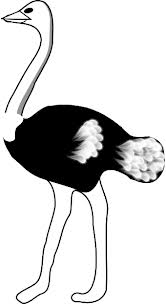 